ОПИС ДИСЦИПЛІНИНавчальна дисципліна передбачає вивчення основ національного законодавства в сфері кібербезпеки, міжнародних стандартів та найкращих світових практик щодо забезпечення інформаційної/кібербезпеки, а також основ проведення аудиту систем управління інформаційної  безпеки. В ході вивчення дисципліни Ви можете отримати досвід із впровадження систем управління інформаційною безпекою.Вивчаються наступні питання: структура національного та міжнародного законодавства в сфері інформаційної/кібербезпеки. Організація процесу захисту інформаційних ресурсів організації відповідно до державних (міжнародних) вимог та стандартів, а також відповідно до нормативно-правових документів, внутрішніх стандартів та визначеної політики безпеки організації; напрямки й методи роботи з персоналом, що володіє конфіденційною інформацією; організація процесу визначення ризиків або прогнозування загроз конфіденційності, цілісності, доступності інформаційних ресурсів та рівня їх небезпеки; розробка політики безпеки, впровадження ризик-орієнтованого підходу для вибору заходів із забезпечення інформаційної безпеки підприємства. Організація та управління службою захисту інформації (інформаційної безпеки). Управління інцидентами інформаційної безпеки, забезпечення неперервністю функціонування підприємства. Основні поняття проведення внутрішніх аудитів системи управління інформаційною безпекою.Навчальна дисципліна забезпечує формування ряду фахових компетентностей:ФК1. Здатність застосовувати законодавчу та нормативно-правову базу, а також державні та міжнародні вимоги, практики і стандарти з метою здійснення професійної діяльності в галузі інформаційної та/або кібербезпеки.ФК 4. Здатність забезпечувати неперервність бізнесу згідно встановленої політики інформаційної та/або кібербезпеки.ФК5. Здатність забезпечувати захист інформації, що обробляється в інформаційно-телекомунікаційних (автоматизованих) системах з метою реалізації встановленої політики інформаційної та/або кібербезпеки.ФК6. Здатність відновлювати штатне функціонування інформаційних, інформаційно-телекомунікаційних (автоматизованих) систем після реалізації загроз, здійснення кібератак, збоїв та відмов різних класів та походження.ФК7. Здатність впроваджувати та забезпечувати функціонування комплексних систем захисту інформації (комплекси нормативно-правових, організаційних та технічних засобів і методів, процедур, практичних прийомів та ін.)ФК8. Здатність здійснювати процедури управління інцидентами, проводити розслідування, надавати їм оцінку.ФК9. Здатність здійснювати професійну діяльність на основі впровадженої системи управління інформаційною та/або кібербезпекою.У результаті вивчення навчальної дисципліни студент набуде певні програмні результати, а саме:ПРН 4. Аналізувати, аргументувати, приймати рішення при розв’язанні складних спеціалізованих задач та практичних проблем у професійній діяльності, які характеризуються комплексністю та неповною визначеністю умов, відповідати за прийняті рішення;ПРН 5. Адаптуватися в умовах частої зміни технологій професійної діяльності, прогнозувати кінцевий результат;ПРН 7. Діяти на основі законодавчої та нормативно-правової бази України та вимог відповідних стандартів, у тому числі міжнародних в галузі інформаційної та /або кібербезпеки;ПРН 8. Готувати пропозиції до  нормативних актів щодо забезпечення інформаційної та /або кібербезпеки;ПРН 9. Впроваджувати процеси, що базуються на національних та міжнародних стандартах, виявлення, ідентифікації, аналізу та реагування на інциденти інформаційної та/або кібербезпеки;ПРН 25. Забезпечувати введення підзвітності системи управління доступом до електронних інформаційних ресурсів і процесів в  інформаційних та інформаційно-телекомунікаційних (автоматизованих) системах з використанням журналів реєстрації подій, їх аналізу та встановлених процедур захисту.ПРН 26. Впроваджувати заходи та забезпечувати реалізацію процесів попередження отриманню несанкціонованого доступу і захисту інформаційних, інформаційно-телекомунікаційних (автоматизованих) систем на основі еталонної моделі взаємодії відкритих систем.ПРН 28. Аналізувати та проводити оцінку ефективності та рівня захищеності ресурсів різних класів в інформаційних та інформаційно-телекомунікаційних (автоматизованих) системах в ході проведення випробувань згідно встановленої політики інформаційної та\або кібербезпеки.ПРН 33. Вирішувати задачі забезпечення безперервності бізнес процесів організації на основі теорії ризиків;ПРН 34. Приймати участь у розробці та впровадженні стратегії інформаційної безпеки та/або кібербезпеки відповідно до цілей і завдань організації;ПРН 39. Проводити атестацію (спираючись на облік та обстеження) режимних територій (зон), приміщень тощо в умовах додержання режиму секретності із фіксуванням результатів у відповідних документах.ПРН 41. Забезпечувати неперервність процесу ведення журналів реєстрації подій та інцидентів на основі автоматизованих процедур.ПРН 42. Впроваджувати процеси виявлення, ідентифікації, аналізу та реагування на інциденти інформаційної, і/або кібербезпеки;ПРН 43. Застосовувати національні та міжнародні регулюючі акти в сфері інформаційної безпеки та/ або кібербезпеки для розслідування інцидентів;ПРН 44. Вирішувати задачі забезпечення безперервності бізнес-процесів організації на основі теорії ризиків та встановленої системи управління інформаційною безпекою, згідно з вітчизняними та міжнародними вимогами та стандартами;ПРН 45. Застосовувати різні класи політик інформаційної безпеки та/ або кібербезпеки, що базуються на ризик-орієнтованому контролі доступу до інформаційних активів;ПРН 46. Здійснювати аналіз та мінімізацію ризиків обробки інформації в інформаційно-телекомунікаційних системах.Зробимо курс корисним для вас. Якщо ви будете наполегливо працювати і докладати особливих зусиль, щоб не відставати від матеріалу, ви отримаєте винагороду – як в короткостроковій перспективі, так і в набутті фахових компетентностей. Будь-ласка, широко використовуйте аудиторні заняття, відеоінструкції, вебінари, щоб переконатися, що  рухаєтесь за графіком навчання.СТРУКТУРА КУРСУПОЛІТИКА ОЦІНЮВАННЯШКАЛА ОЦІНЮВАННЯ СТУДЕНТІВ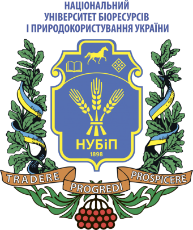 СИЛАБУС ДИСЦИПЛІНИ «ОРГАНІЗАЦІЙНЕ ЗАБЕЗПЕЧЕННЯ ЗАХИСТУ ІНФОРМАЦІЇ»Ступінь вищої освіти – БакалаврСпеціальність 125 – КІБЕРБЕЗПЕКАОсвітня програма «Кібербезпека»Рік навчання  2, семестр 3Форма навчання деннаКількість кредитів ЄКТС 6Мова викладання українська_______________________Лектор курсу Бакалинський Олександр Олегович 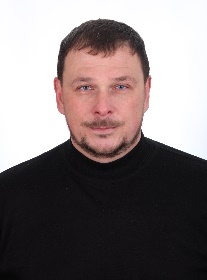 (портфоліо)Контактна інформація лектора (e-mail)Кафедра комп'ютерних систем і мереж,корпус. 15, к. 207, тел. 5278724e-mail  baov@meta.uaСторінка курсу в eLearn ЕНК (3 семестр) ТемаГодини(лекції/лабораторні,)Результати навчанняЗавданняОціню-вання1 семестр1 семестр1 семестр1 семестр1 семестрМодуль 1. Система законодавства в сфері кібербезпеки. Модуль 1. Система законодавства в сфері кібербезпеки. Модуль 1. Система законодавства в сфері кібербезпеки. Модуль 1. Система законодавства в сфері кібербезпеки. Модуль 1. Система законодавства в сфері кібербезпеки. Система национального законодавства України у сфері кібербезпеки.2/4Вміти діяти на основі законодавчої та нормативно-правової бази України та вимог відповідних стандартів, у тому числі міжнародних в галузі інформаційної та /або кібербезпеки.Готувати пропозиції до нормативних актів щодо забезпечення інформаційної та /або кібербезпеки.Теоретичне опитуванняТестуванняЗдача лабораторної роботи102020Система міжнародних законодавства та стандартів у сфері інформаційної/кібербезпеки.2/2Вміти діяти на основі законодавчої та нормативно-правової бази України та вимог відповідних стандартів, у тому числі міжнародних в галузі інформаційної та /або кібербезпеки.Готувати пропозиції до нормативних актів щодо забезпечення інформаційної та /або кібербезпеки.Теоретичне опитуванняТестування1010Модульний контрольМодульний контрольМодульний контрольПідсумковий тест в ЕНК30Модуль 2. Системи управління інформаційною безпекою. Модуль 2. Системи управління інформаційною безпекою. Модуль 2. Системи управління інформаційною безпекою. Модуль 2. Системи управління інформаційною безпекою. Модуль 2. Системи управління інформаційною безпекою. Системи управління інформаційною безпекою. Основні принципи побудови СУІБ.2/4Знати та вміти застосовувати законодавчу та нормативно-правову базу, а також державні та міжнародні вимоги, практики і стандарти з метою здійснення професійної діяльності в галузі інформаційної та/або кібербезпеки.Опитування5Основи управління інформаційними ризиками.2/0Знати та вміти застосовувати законодавчу та нормативно-правову базу, а також державні та міжнародні вимоги, практики і стандарти з метою здійснення професійної діяльності в галузі інформаційної та/або кібербезпеки.Опитування5Напрямки побудови СУІБ. Політика ІБ організації. Фізична безпека організації та устаткування. Управління комп’ютерами та мережами. Управління доступом. Вимоги до інформаційних систем. 2/10Здатність забезпечувати захист інформації, що обробляється в інформаційно-телекомунікаційних (автоматизованих) системах з метою реалізації встановленої політики інформаційної та/або кібербезпеки.ОпитуванняТестуванняЗдача лабораторної роботи52515Управління інцидентами в  СУІБ. Питання безперервності функціонування організації.2/2Здійснювати процедури управління інцидентами, проводити розслідування, надавати їм оцінку.Опитування5Внутрішній аудит СУІБ. 2/0Аналізувати та проводити оцінку ефективності та рівня захищеності ресурсів різних класів в інформаційних та інформаційно-телекомунікаційних (автоматизованих) системах в ході проведення випробувань згідно з встановленою політикою інформаційної та\або кібербезпеки.Тестування10Модульний контрольМодульний контрольМодульний контрольПідсумковий тест в ЕНК30Модуль 3. Впровадження системи управління інформаційною безпекою. Модуль 3. Впровадження системи управління інформаційною безпекою. Модуль 3. Впровадження системи управління інформаційною безпекою. Модуль 3. Впровадження системи управління інформаційною безпекою. Модуль 3. Впровадження системи управління інформаційною безпекою. Методика впровадження СУІБ. 2/4Вміти впроваджувати процеси, що базуються на національних та міжнародних стандартах, виявлення, ідентифікації, аналізу та реагування на інциденти інформаційної та/або кібербезпеки.Здійснювати професійну діяльність на основі впровадженої системи управління інформаційною та/або кібербезпекою.Тестування та опитування.Здача лабораторної роботи.510Розробка документа політики інформаційної безпеки та цілей СУІБ. Управління інформаційними активами.2/6Вміти впроваджувати процеси, що базуються на національних та міжнародних стандартах, виявлення, ідентифікації, аналізу та реагування на інциденти інформаційної та/або кібербезпеки.Здійснювати професійну діяльність на основі впровадженої системи управління інформаційною та/або кібербезпекою.ОпитуванняЗдача лабораторної роботи.510Впровадження системи управління інформаційними ризиками. 2/4Застосовувати різні класи політик інформаційної безпеки та/ або кібербезпеки, що базуються на ризик-орієнтованому контролі доступу до інформаційних активів.Здача лабораторної роботи.10Розробка та обґрунтування заходів з обробки та зниженню інформаційних ризиків. 2/4Застосовувати різні класи політик інформаційної безпеки та/ або кібербезпеки, що базуються на ризик-орієнтованому контролі доступу до інформаційних активів.Здача лабораторної роботи.10Структура документації СУІБ та порядок її розробки. Розробка управлінських процедур.2/5Застосовувати різні класи політик інформаційної безпеки та/ або кібербезпеки, що базуються на ризик-орієнтованому контролі доступу до інформаційних активів.Здача лабораторної роботи.10Розробка плану безперервності функціонування організації. Розробка процедур реагування на надзвичайні ситуації. Розробка процедур переходу на аварійний режим. Введення в дію СУІБ.2/4Вирішувати задачі забезпечення безперервності бізнес-процесів організації на основі теорії ризиків та встановленої системи управління інформаційною безпекою, згідно з вітчизняними та міжнародними вимогами та стандартами.Здача лабораторної роботи.10Модульний контрольМодульний контрольМодульний контрольПідсумковий тест в ЕНК30Всього за 1 семестрВсього за 1 семестрВсього за 1 семестрВсього за 1 семестр70ЕкзаменЕкзаменЕкзаменТест, теоретичні питання, задача30 Всього за курсВсього за курсВсього за курсВсього за курс100Політика щодо дедлайнів та перескладання:Дедлайни визначені в ЕНК. Роботи, які здаються із порушенням термінів без поважних причин, оцінюються на нижчу оцінку. Перескладання модулів відбувається із дозволу лектора за наявності поважних причин (наприклад, лікарняний, стажування або відрядження). Політика щодо академічної доброчесності:Списування під час самостійних робіт, тестування та екзаменів заборонені (в т.ч. із використанням мобільних девайсів). Політика щодо відвідування:Відвідування занять є обов’язковим. За об’єктивних причин (наприклад, хвороба, міжнародне стажування) навчання може відбуватись індивідуально (в дистанційній on-line формі за погодженням із деканом факультету)Рейтинг здобувача вищої освіти, балиОцінка національна за результати складання екзаменів заліківОцінка національна за результати складання екзаменів заліківРейтинг здобувача вищої освіти, балиЕкзаменівЗаліків90-100Відміннозараховано74-89Добрезараховано60-73Задовільнозараховано0-59незадовільно не зараховано